Leitfaden zum Umgang mitUnterrichtsstörungen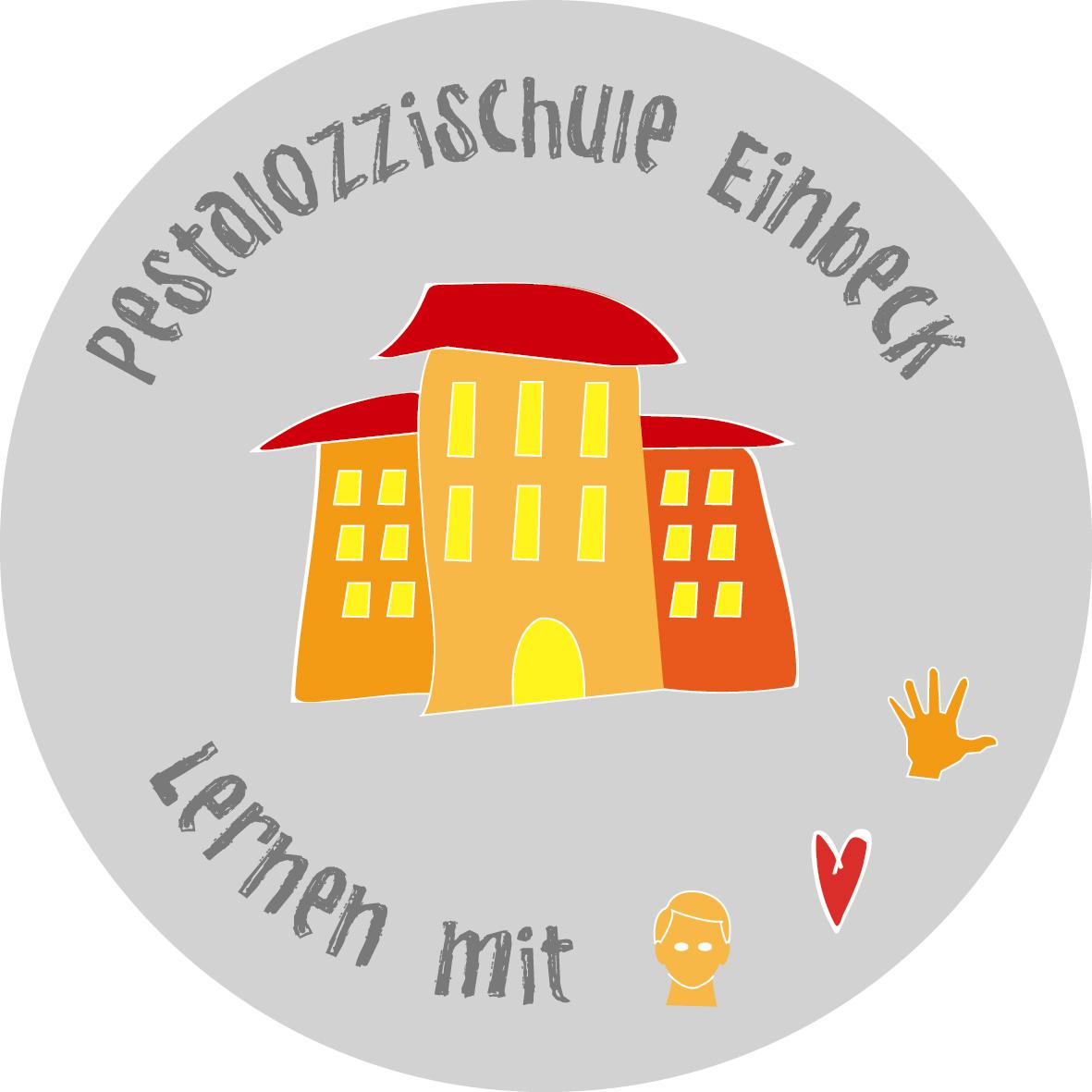 Stand: 12.06.2015Konsequenzpyramide:0. Leitbild der Schule verdeutlichen: Transparenz/Aushang, Anerkennung  der Schulordnung durch Eltern- und Schülerunterschrift 1. nonverbale Reaktionen 2. Direkte Kontaktaufnahme (Berührung, Dinge wegnehmen…)3. F (reundlich) – D (eutlich) – H (arsch) 4. A) Auszeit innerhalb der Klasse (situativ mit /ohne Arbeitsauftrag)4. B) Auszeit außerhalb der Klasse (kurzfristiger Ausschluss aus der         Lerngruppe, situativ mit /ohne Arbeitsauftrag)5. A) 3-Augen-Gespräch/4-Augen-Gespräch5. B) 6-Augen-Gepräch (zusätzlich mit PM, RIK, Lehrer bzw. Schulleitung)6. A) Mitteilung an die Eltern (z.B. Mitteilungsheft, Anruf, kurze    persönliche Information)6. B) Sozialtrainingsstunde7. Offizielles Elterngespräch (optional mit/ohne Schulleiter)8. Pädagogische Konferenz (mit/ohne Elternbeteiligung)9. Erziehungs- und OrdnungsmaßnahmenkonferenzBesondere Vorkommnisse Klassenbucheintrag und AktennotizFeedback im Team und Hinzuziehen externer Hilfesysteme jederzeit möglichSituationErste ReaktionKonsequenzUNTERRICHTSBEEINTRÄCHTIGUNGEssen und Trinken im Unterricht,generelles Kaugummiverbot1ab 2, wegräumenSpielzeug (auch Handys) auf dem Arbeitsplatz 1ab 2, wegräumenToilettengänge: Möglichst nur ein Kind, ab Klasse 2 möglichst nur in der PauseErinnern in den Pausen auf die Toilette zu gehen1ab 2Geräusche machen / Spielen  mit Gegenständen 1Wegnehmen auf ZeitStimmgeräusche machen (Laute machen)1ab 2Material nicht dabei haben26 bei Bedarf Zum Stundenschluss Material wegräumen/ Vorbereitung1ab2UNTERRICHTSUNTERBRECHUNGDazwischenreden oder -rufen1ab 2Herumgehen in der Klasse1ab 2Zu spät kommen 
a) morgens vor Unterrichtsbeginn
b) nach den Pausen2a) ab 5,6 bei Bedarfb) ab 5,     Unterrichtszeit /   -stoff nachholen : 1&2 Klasse 5 St./ 3&4 Klasse AGClownerie1ab 2Nebengespräche, -beschäftigungen1ab 2, umsetzenRegelverstoß in der Pause 4B,5ab 5, Tisch vor LZ, ggf. eine Stunde SozialtrainingPausenstreitigkeiten4B,5, mit allen Beteiligten besprechen(aufschieben oder sofort)ab 4,6, ggf. eine Stunde SozialtrainingStreit im UnterrichtMit den Kindern besprechen 5(aufschieben oder sofort)ab 4,6Hausaufgaben fehlenDokumentieren, nachholenbei Bedarf ab 6UNTERRICHTSVERHINDERUNGArbeitsverweigerung3ab 4Wutausbruch4ab 5, Kurzzeitiger Klassenwechsel (optional)Sportbeutel vergessenKeine/eingeschränkte  Teilnahme am Sportab 6VERHALTENSAUFFÄLLIGKEITDokumentationBeschädigen, Entwenden oder Verschmutzen von fremdem EigentumWiedergutmachung, ab 4 ab 4Arbeitsverweigerung3,4,5 Nachholenab 6Unangemessenes Konfliktverhalten,Verbale Gewalt unter SchülernDeeskalation2,3,4,5 Entschuldigung und Wiedergutmachungab 4Verbale Gewalt Schüler-LehrerDeeskalation4,5 Entschuldigung und Wiedergutmachungab 5Körperliche Gewalt und Übergriffe (auch sexuell motiviert) unter SchülernDeeskalationSituatives Eingreifen des Lehrers  3,4ab 5Körperliche Gewalt Schüler-Lehrer            Deeskalation (Hinzuziehen von Kollegen, SL),  5           ab 6Respektlosigkeit  z.B. ständiges Widersprechen, Offensichtliches Lügen3,4,5ab 5Massives anhaltendes Stören des Unterrichts4ab 5VERHALTENSSTÖRUNG Verhalten, das automatisiert und übersituativ ist, z.B. Aggressionen, Verweigerung, Zwangsstörung (Neurotisierung) Zusätzliche Dokumentation und Einschalten von schulischen (Beratungsteam) und ggf. außerschulischen Institutionen: Polizei, Jugendamt, Schulpsychologen…           ab 4STRAFTATENDiebstahl, Erpressung, Mobbing, Nötigung, Körperverletzung, Vandalismus, Ausgrenzung5, je nach Situation Abholung durch die Elternab 6